О регулировании тарифов на услуги и работы муниципальных предприятий и учреждений г. ЗеленогорскаВ соответствии с Федеральным законом от 06.10.2003 № 131-ФЗ «Об общих принципах организации местного самоуправления в Российской Федерации», решением Совета депутатов ЗАТО г. Зеленогорск от   .  .2022           № _____ «Об утверждении Порядка принятия решений об установлении тарифов на услуги и работы муниципальных предприятий и учреждений 
г. Зеленогорска», руководствуясь Уставом города Зеленогорска, ПОСТАНОВЛЯЮ:Утвердить:Перечень тарифов на услуги и работы муниципальных предприятий и учреждений г. Зеленогорска, подлежащих регулированию Администрацией ЗАТО г. Зеленогорск, согласно приложению № 1 к настоящему постановлению.Перечень материалов и документов, необходимых для установления тарифов на услуги и работы муниципальных предприятий и учреждений                      г. Зеленогорска, а также требований к их оформлению, согласно приложению           № 2 к настоящему постановлению.2. Определить структурные подразделения Администрации ЗАТО 
г. Зеленогорск, осуществляющие следующие функции по рассмотрению и проверке материалов и документов,  необходимых для установления тарифов на услуги и работы муниципальных предприятий и учреждений г. Зеленогорска:отдел экономики Администрации ЗАТО г. Зеленогорска осуществляет рассмотрение представленных материалов и документов, проводит экспертизу предложений об установлении тарифов в части экономической обоснованности расходов, учтенных при расчете тарифов, готовит материалы и документы для принятия решения об установлении тарифов на услуги и работы муниципальных предприятий и учреждений г. Зеленогорска или об отказе в их установлении в соответствии с Порядком принятия решений об установлении тарифов на услуги и работы муниципальных предприятий и учреждений г. Зеленогорска, утвержденным решением Советом депутатов ЗАТО г. Зеленогорск от __.__ .2022 № _____;отдел трудовых отношений Администрации ЗАТО г. Зеленогорск согласовывает расчеты нормативной численности работников и затраты на оплату труда;Отдел городского хозяйства Администрации ЗАТО г. Зеленогорска согласовывает производственные программы (планируемые объемы производства услуг и работ в натуральных показателях, перечень и периодичность предоставления услуг и выполнения работ, перечень плановых мероприятий по ремонту объектов и сметы на выполнение ремонтных работ объектов, финансирование которых осуществляется за счет бюджетных средств).3. Признать утратившими силу следующие муниципальные правовые акты: - постановление главы администрации города от 16.08.2006 № 511-п «О Порядке регулирования цен (тарифов) на услуги (работы) муниципальных унитарных предприятий и муниципальных учреждений»;- постановление главы администрации ЗАТО г. Зеленогорска от 08.04.2008 № 157-п «О внесении изменений в постановление главы администрации города от 16.08.2006г. № 511-п «О Порядке регулирования цен (тарифов) на услуги (работы) муниципальных унитарных предприятий и муниципальных учреждений»;- постановление Администрации ЗАТО г. Зеленогорска от 29.10.2010 № 451-п «О внесении изменений в постановление главы администрации города от 16.08.2006г. №511-п «О Порядке регулирования цен (тарифов) на услуги (работы) муниципальных унитарных предприятий и муниципальных учреждений»;- постановление Администрации ЗАТО г. Зеленогорска от 28.12.2015 № 351-п «О внесении изменений в постановление главы администрации города от 16.08.2006 № 511-п «О Порядке регулирования цен (тарифов) на услуги (работы) муниципальных унитарных предприятий и муниципальных учреждений».4. Настоящее постановление вступает в силу в день, следующий за днем его опубликования в газете «Панорама».5. Контроль за выполнением настоящего постановления возложить на первого заместителя Главы ЗАТО г. Зеленогорск по стратегическому планированию, экономическому развитию и финансам.Глава ЗАТО г. Зеленогорск                                                        М.В. СперанскийПриложение № 1 к постановлению АдминистрацииЗАТО г. Зеленогорскот ____________ № ___________Перечень тарифов на услуги и работы муниципальных предприятий и учреждений г. Зеленогорска, подлежащих регулированию Администрацией ЗАТО г. Зеленогорск1. Стоимость услуг по содержанию жилого помещения для нанимателей жилых помещений по договорам социального найма и договорам найма жилых помещений муниципального жилищного фонда.2. Размер платы за содержание жилого помещения для нанимателей жилых помещений по договорам найма жилых помещений муниципального или государственного жилищного фонда.3. Тариф на услуги по вывозу жидких бытовых отходов.4. Стоимость услуг, предоставляемых согласно гарантированному перечню услуг по погребению в соответствии со статьями 9, 12 Федерального закона Российской Федерации от 12.01.1996 № 8-ФЗ «О погребении и похоронном деле».5. Размер платы, взимаемой с родителей (законных представителей) за присмотр и уход за детьми, осваивающими образовательные программы дошкольного образования в муниципальных бюджетных образовательных учреждениях г. Зеленогорска, осуществляющих образовательную деятельность.6. Подписная цена на периодическое печатное издание.7. Тарифы на услуги автомобильного грузового транспорта.8. Тарифы на услуги автомобильного транспорта, кроме перевозок пассажиров и багажа по муниципальным маршрутам в городском, пригородном и междугородном сообщении.9. Тарифы на платные услуги и работы населению по обслуживанию жилищного фонда. 10. Тарифы на услуги помыва в общих отделениях бань.11. Тарифы на услуги муниципальных учреждений г. Зеленогорска, оказываемые сверх установленного муниципального задания и иной приносящей доход деятельности:11.1. Тарифы на физкультурно-оздоровительные услуги, оказываемые учреждениями физической культуры и спорта.11.2. Тарифы на образовательные услуги, оказываемые образовательными учреждениями, реализующими основные и дополнительные образовательные программы.Приложение № 2 к постановлению АдминистрацииЗАТО г. Зеленогорскот ____________ № ___________Перечень материалов и документов, необходимых для установления тарифов на услуги и работы муниципальных предприятий и учреждений г. Зеленогорска, а также требований к их оформлению1. Перечень материалов и документов, необходимых для установления тарифов на услуги и работы муниципальных предприятий и учреждений 
г. Зеленогорска (далее – Перечень):1.1. Пояснительная записка с указанием размера тарифа, предлагаемого к установлению, и обоснований необходимости установления тарифов.1.2. Копии учредительных документов.1.3. Копия приказа (распоряжения) об утверждении учетной политики организации с приложениями.1.4. Отчетные калькуляции (по видам услуг, работ) за 
предыдущий отчетный период (при наличии). Примерная форма отчетной калькуляции (по видам услуг, работ) за предыдущий отчетный период приведена в приложении № 1 к Перечню.1.5. Основные (плановые и отчетные) показатели финансово-хозяйственной деятельности муниципального предприятия или учреждения 
г. Зеленогорска. Примерная форма основных (плановых и отчетных) показателей финансово-хозяйственной деятельности муниципального предприятия или учреждения г. Зеленогорска приведена в приложении № 2 
к Перечню.1.6. Копии бухгалтерской отчетности за период, предшествующий расчетному периоду регулирования, и на последнюю отчетную дату: бухгалтерский баланс, отчет о финансовых результатах (для муниципальных предприятий г. Зеленогорска); баланс муниципального учреждения, отчет об исполнении учреждением плана финансово-хозяйственной деятельности, отчет о финансовых результатах деятельности учреждения (для муниципальных учреждений г. Зеленогорска). 1.7. Копия локального нормативного акта о порядке оказания платных услуг (для муниципальных учреждений г. Зеленогорска).1.8. При применении муниципальным предприятием или учреждением 
г. Зеленогорска метода экономически обоснованных расходов (затрат) дополнительно к документам, указанным в пунктах 1.1 – 1.7 Перечня, предоставляются следующие материалы и документы:1.8.1. Расчет размера тарифов по видам услуг (работ).1.8.2. Расчет расходов на осуществление регулируемой деятельности с приложением экономического обоснования исходных данных: копии договоров (контрактов) о поставке материалов, сырья, на выполнение работ сторонними организациями, с прилагаемыми к ним приложениями, счетов (счетов-фактур), актов выполненных работ, сметных расчетов, актов о приеме-передаче объектов основных средств.1.8.3. Расчет накладных расходов с приложением подтверждающих документов (договоров, счетов, дефектных и амортизационных ведомостей), расчет рентабельности.1.8.4. Производственная программа, утвержденная руководителем муниципального предприятия г. Зеленогорска, и отчет об её исполнении за период, предшествующий расчетному периоду регулирования.1.8.5. Расчет экономически обоснованных расходов, не учтенных при установлении тарифов на осуществление регулируемой деятельности в предыдущем расчетном периоде регулирования (при наличии).1.8.6. Копия штатного расписания, действующего на дату регистрации заявления.1.8.7. Расчет нормативной численности, фонда оплаты труда работников.1.8.8. Копии локальных нормативных актов и (или) иных документов, определяющих порядок оплаты труда работников.1.8.9. Копия уведомления о размере страховых взносов на обязательное социальное страхование от несчастных случаев на производстве и профессиональных заболеваний юридического лица.1.8.10. Копии отраслевых и (или) локальных нормативных актов, устанавливающих нормативы материальных, трудовых и финансовых затрат, по регулируемой деятельности.1.8.11. Копия утвержденной инвестиционной программы (при наличии).1.8.12. Копия утвержденного плана финансово-хозяйственной деятельности муниципального учреждения г. Зеленогорска на очередной финансовый год и плановый период, проект плана финансово-хозяйственной деятельности муниципального учреждения г. Зеленогорска на очередной финансовый год и плановый период с учетом введения новых и (или) пересмотра ранее установленных тарифов.1.8.13. План проведения ремонтных работ, сметы на проведение ремонтных работ, предписания органов государственного контроля и надзора (при наличии).1.8.14. Справка об использовании прибыли и амортизации за период, предшествующий расчетному периоду регулирования (для муниципальных предприятий г. Зеленогорска).1.8.15. Копии годовых деклараций (расчетов), представленных в налоговые органы, фонды социального, медицинского страхования, Пенсионный фонд Российской Федерации.1.9. При применении муниципальным предприятием или учреждением 
г. Зеленогорска метода индексации для пересмотра действующих тарифов на услуги и работы муниципального предприятия или учреждения г. Зеленогорска, кроме материалов и документов, указанных в пунктах 1.1 – 1.7 Перечня, к заявлению прилагается расчет размера тарифов по видам услуг (работ), выполненный исходя из тарифов, установленных с использованием метода экономически обоснованных расходов (затрат), с учетом прогнозного индекса потребительских цен, на очередной период регулирования. 1.10. При применении муниципальным предприятием или учреждением 
г. Зеленогорска метода сравнения аналогов для установления тарифов на услуги и работы муниципального предприятия или учреждения 
г. Зеленогорска, кроме материалов и документов, указанных в пунктах 1.1 – 1.7 Перечня, к заявлению прилагается информация об уровне тарифов или расходе ресурсов на предоставление аналогичных услуг и выполнение аналогичных работ в сопоставимых условиях функционирования. 2. Требования к материалам и документам, которые подаются одновременно с заявлением для установления тарифов на услуги и работы муниципальных предприятий и учреждений г. Зеленогорска:- материалы и документы не должны иметь подчисток, приписок, плохо пропечатанных символов, зачеркнутых слов или иных не оговоренных в них исправлений, иметь повреждения, препятствующие однозначному толкованию их содержания;- материалы и документы должны быть подписаны лицом, представляющим интересы муниципального предприятия или учреждения 
г. Зеленогорска в соответствии с учредительными документами или доверенностью и исполнителем;- копии заверяются в соответствии с требованиями пункта 5.26 ГОСТ               Р 7.0.97-2016 «Национальный стандарт Российской Федерации. Система стандартов по информации, библиотечному и издательскому делу. Организационно-распорядительная документация. Требования к оформлению документов» либо нотариально;- материалы и документы, перечисленные в пунктах 1.4, 1.5, 1.8.1 – 1.8.3, 1.8.5, 1.8.7, 1.8.12, 1.9 Перечня, предоставляемые муниципальными учреждениями г. Зеленогорска, должны быть согласованы с руководителем структурного подразделения Администрации ЗАТО г. Зеленогорск или муниципального казенного учреждения г. Зеленогорска, в ведении которого находится муниципальное учреждение г. Зеленогорска.Приложение № 1к Перечню материалов и документов, необходимых для установления тарифов на услуги и работы муниципальных предприятий и учреждений г. Зеленогорска, а также требований к их оформлениюОтчетная калькуляция(примерная форма)__________________________________________________________________ (наименование муниципального предприятия (учреждения) г. Зеленогорска)__________________________________________________________________ (наименование услуги (работы))*n – отчетный год____________________          _________________       _____________________                  (должность)                                          (подпись)                                                     (Ф.И.О.)«___»  __________________ 20_____Приложение № 2к Перечню материалов и документов, необходимых для установления тарифов на услуги и работы муниципальных предприятий и учреждений г. Зеленогорска, а также требований к их оформлениюОсновные (плановые и отчетные) показатели финансово-хозяйственной деятельности(примерная форма)__________________________________________________________________ (наименование муниципального предприятия (учреждения) г. Зеленогорска)* наименование показателей указывается в соответствии с принятой учетной политикой** n – отчетный год______________________            _________________                     _____________________                  (должность)                                          (подпись)                                                     (Ф.И.О.)«___»  __________________ 20_____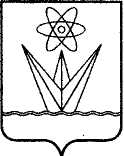 АДМИНИСТРАЦИЯЗАКРЫТОГО АДМИНИСТРАТИВНО – ТЕРРИТОРИАЛЬНОГО ОБРАЗОВАНИЯ  ГОРОД  ЗЕЛЕНОГОРСК КРАСНОЯРСКОГО КРАЯП О С Т А Н О В Л Е Н И ЕАДМИНИСТРАЦИЯЗАКРЫТОГО АДМИНИСТРАТИВНО – ТЕРРИТОРИАЛЬНОГО ОБРАЗОВАНИЯ  ГОРОД  ЗЕЛЕНОГОРСК КРАСНОЯРСКОГО КРАЯП О С Т А Н О В Л Е Н И ЕАДМИНИСТРАЦИЯЗАКРЫТОГО АДМИНИСТРАТИВНО – ТЕРРИТОРИАЛЬНОГО ОБРАЗОВАНИЯ  ГОРОД  ЗЕЛЕНОГОРСК КРАСНОЯРСКОГО КРАЯП О С Т А Н О В Л Е Н И ЕАДМИНИСТРАЦИЯЗАКРЫТОГО АДМИНИСТРАТИВНО – ТЕРРИТОРИАЛЬНОГО ОБРАЗОВАНИЯ  ГОРОД  ЗЕЛЕНОГОРСК КРАСНОЯРСКОГО КРАЯП О С Т А Н О В Л Е Н И ЕАДМИНИСТРАЦИЯЗАКРЫТОГО АДМИНИСТРАТИВНО – ТЕРРИТОРИАЛЬНОГО ОБРАЗОВАНИЯ  ГОРОД  ЗЕЛЕНОГОРСК КРАСНОЯРСКОГО КРАЯП О С Т А Н О В Л Е Н И Ег. Зеленогорскг. Зеленогорск№№  п/пНаименование показателяЕд. изм.Значение показателяЗначение показателяЗначение показателяЗначение показателяЗначение показателяЗначение показателя№  п/пНаименование показателяЕд. изм.n-2*n-2*n-1*n-1*n*n*№  п/пНаименование показателяЕд. изм.ПланФактПланФактПланФакт1.Фонд оплаты труда основного персоналатыс. руб.2.Отчисления на уплату страховых взносов в государственные внебюджетные фонды от фонда оплаты труда основного персоналатыс. руб.3.Материальные затратытыс. руб.4.Амортизация основных средствтыс. руб.5.Прочие прямые расходытыс. руб.6.Общепроизводственные (цеховые) расходытыс. руб.7.Общехозяйственные расходытыс. руб.Итого расходов:тыс. руб.8.Прибыльтыс. руб.9.Всего (стоимость услуги (работы)):тыс. руб.Справочная информация:Среднесписочная численность работниковчел.Среднемесячная заработная платаруб.Объем предоставленных услуг (выполненных работ)- в натуральном выраженииусл. ед.- в стоимостном выражениитыс. руб.Тариф на предоставление услуги (выполнение работы)руб.№ п/пНаименование показателя*Ед. изм.Значения показателяЗначения показателяЗначения показателяЗначения показателя№ п/пНаименование показателя*Ед. изм.n-1**n-1**n**n**№ п/пНаименование показателя*Ед. изм.ПланФактПланФакт1.Доходытыс. руб.в том числе по видам деятельности:1.1Вид деятельности 1 (цех 1)тыс. руб.1.2…2.Расходы в том числе2.1Фонд оплаты трудатыс. руб.2.2Отчисления на уплату страховых взносов в государственные внебюджетные фонды от фонда оплаты трудатыс. руб.2.3Материальные затратытыс. руб.2.4Амортизация основных средствтыс. руб.2.5Коммунальные услугитыс. руб.2.6Прочие прямые расходы (с расшифровкой основных статей)тыс. руб.2.7Общепроизводственные (цеховые) расходытыс. руб.2.8Общехозяйственные расходытыс. руб.3.Прибыльтыс. руб.4.Всего расходы:тыс. руб.Справочная информация:Среднесписочная численность работниковчел.Среднемесячная заработная платаруб.Наименование услуги (работы)Объем предоставленных услуг (выполненных работ)- в натуральном выраженииусл. ед.- в стоимостном выражениитыс. руб.Тариф на предоставление услуги (выполнение работы):руб.